中价·新华山西焦煤价格指数（CCP-山西指数）（2018年10月10日-10月16日）一、本期指数及代表规格品加权平均价      注：指数基期为2017年1月第一周，基点为1000点注：“铁路”表示运输方式为铁路，其加权平均价为车板价（现汇含税）“公路”表示运输方式为公路，其加权平均价为出厂价（现汇含税）评论分析本期（2018年10月10日-10月16日）焦煤市场整体稳中走强，中价•新华山西焦煤价格指数连续第二周上涨。具体看，综合指数报1061点，较上期上涨10点，涨幅0.95%；现货指数报1066点，较上期上涨16点，涨幅1.52%；竞价指数报1050点，较上期上涨20点，涨幅1.94%；长协指数与上期持平。代表规格品方面，双柳肥精煤（12-3）现货价格报1563元/吨，较上期上涨93元/吨，涨幅6.33%；沙曲焦精煤（12-3）竞价价格报1495元/吨，较上期上涨15元/吨，涨幅1.01%；马兰肥精煤（12-5）竞价价格报1375元/吨，较上期下跌5元/吨，跌幅0.36%；双柳肥精煤（12-3）竞价价格报1563元/吨，较上期上涨108元/吨，涨幅7.42%。本周焦煤市场延续了稳中有涨的价格走势。下游市场中，钢厂开工率小幅回升，采购有所增加。受近期焦煤价格稳中有涨的影响，焦炭生产成本提高，叠加下游需求的增加，焦炭价格结束下行，部分地区焦企开启新一轮提涨。焦煤方面，供给依旧偏紧，受下游焦炭价格的带动，以及焦企开工率提高引起的需求增加，焦煤价格整体稳中偏强运行。三、走势图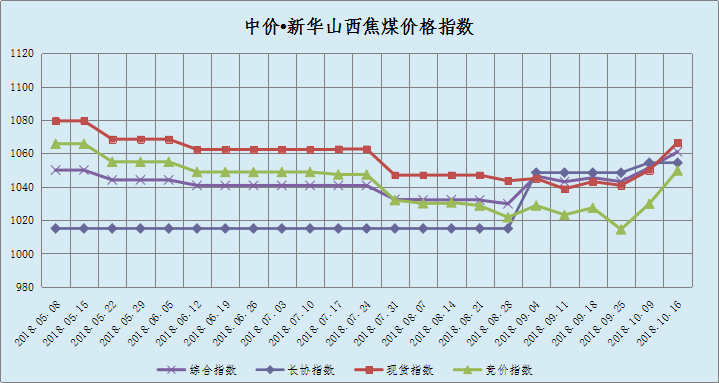 指数名称定基指数（点）定基指数（点）涨跌（点）指数名称本期上期涨跌（点）综合指数1061 1051 10 长协指数1054 1054 0 现货指数1066 1050 16 竞价指数1050 1030 20 价格类型运输方式代表规格品加权平均价（元/吨）加权平均价（元/吨）涨跌（元/吨）价格类型运输方式代表规格品本期上期涨跌（元/吨）长协铁路屯兰焦精煤（12-5）133513350长协铁路沙曲焦精煤（12-3）137113710现货铁路屯兰焦精煤（12-5）143014300现货铁路沙曲焦精煤（12-3）145814580现货铁路马兰肥精煤（12-5）144014400现货公路吕梁山焦精煤（11-4）122012200现货公路双柳肥精煤（12-3）1563147093竞价铁路屯兰焦精煤（12-5）136513650竞价铁路沙曲焦精煤（12-3）1495148015竞价铁路马兰肥精煤（12-5）13751380-5竞价公路吕梁山焦精煤（11-4）124212420竞价公路双柳肥精煤（12-3）15631455108